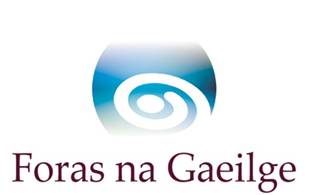                             Faoi lánchosc go dtí 00.01 ar an Aoine, an 7 Lúnasa 2015Dearcadh dearfach i leith na Gaeilge léirithe ag an bpobal i dtuarascáil taighde nuafhoilsithe 
Léiríonn tuarascáil taighde uile-oileáin, a d’fhoilsigh an Institiúid Taighde Eacnamaíochta agus Sóisialta inniu, an 7 Lúnasa 2015, dearcadh dearfach an phobail i leith na Gaeilge. Tá an tuarascáil bunaithe ar an bhfaisnéis a bailíodh mar chuid de dhá shuirbhé uile-oileáin a choimisiúnaigh Foras na Gaeilge in 2001 (Research and Evaluation Services) agus in 2013 (Amárach Research).Léiríonn faisnéis mhionsonraithe na tuarascála an tionchar atá ag tosca éagsúla ar dhearcadh an phobail i leith na Gaeilge agus ar úsáid na Gaeilge, ina n-áirítear an córas oideachais agus iompar i leith na Gaeilge sa bhaile.  Ag labhairt dó inniu, d’fháiltigh Príomhfheidhmeannach Fhoras na Gaeilge, Ferdie Mac an Fhailigh, roimh an tuarascáil mar an ‘píosa is cuimsithí taighde faoin Ghaeilge le fiche bliain anuas mar gheall ar an léargas a thugann sé dúinn ar dhearcadh an phobail, ar chumas agus úsáid na Gaeilge ar bhonn uile-oileáin’.Thuairiscigh 57% de fhreagróirí ó dheas agus 17% de fhreagróirí ó thuaidh go raibh líofacht sa Ghaeilge acu agus bhí tromlach na bhfreagróirí a raibh líofacht acu i measc an aosa óig ó dheas agus i measc na gCaitliceach ó thuaidh in 2013. Léiríonn an tuarascáil gur tháinig ardú suntasach 18% ar líon na bhfreagróirí atá i bhfách leis an nGaeilge ó dheas (ó 49% in 2001 go 67% in 2013) agus 16% ó thuaidh (ó 29% in 2001 go 45% in 2013). Tháinig méadú 16% ó dheas (ó 36% in 2001 go 52% in 2013) agus 7% ó thuaidh (ó 14% in 2001 go 21% in 2013) ar líon na bhfreagróirí a thuairiscigh go raibh fonn orthu an Ghaeilge a fhoghlaim ar scoil. Tá athruithe ar inspreagadh i leith fhoghlaim na Gaeilge i measc na dtreochtaí ar tugadh suntas dóibh sa tuarascáil. Cé gur léiríodh gurbh iad torthaí scrúduithe an t-inspreagadh atá ag 48% dóibh siúd a raibh fonn orthu an Ghaeilge a fhoghlaim ó dheas, tá an céatadán sin laghdaithe 11% (ó 59%) ó 2001. Tháinig méadú ar líon na bhfreagróirí in 2013 ar theastaigh uathu an teanga a fhoghlaim ar mhaithe le tairbhe; ardú 10% ó dheas (ó 29% in 2001 go 39% in 2013) agus 15% ó thuaidh (ó 71% in 2001 go 86% in 2013). Cé go léiríonn an tuarascáil dea-thoil an phobail i leith na teanga, tugann an tátal le fios go bhfuil deiseanna úsáide de dhíth ar an bpobal chun an Ghaeilge a úsáid níos minice mar theanga theaghlaigh agus phobail. Dúirt Ferdie Mac an Fhailigh, Príomhfheidhmeannach Fhoras na Gaeilge: “Aithníonn An Straitéis 20 Bliain don Ghaeilge 2010-2030 nach ionann cumas a bheith ag duine sa teanga agus í a úsáid agus treoróidh an taighde seo Foras na Gaeilge agus é ag tabhairt faoina chuid freagrachtaí reachtúla ag cur comhairle ar na rialtais ó thuaidh agus ó dheas maidir lena bpolasaithe Gaeilge. Daingníonn an dearcadh atá léirithe ag an bpobal sa tuarascáil seo ár dtaithí féin ar an fhíoréileamh atá ar an Ghaeloideachas agus ar scéimeanna tacaíochta teanga.”Nóta d’Eagarthóirí Cúlra an Tionscadail Choimisiúnaigh Foras na Gaeilge an tuarascáil dar teideal Dearcadh an Phobail i leith na Gaeilge le bonn eolaíochtúil a chur faoina chuid oibre féin agus ar an gcomhairle a chuirtear ar an dá dhlínse maidir le cúrsaí teanga ó thuaidh agus ó dheas. Tá an tuarascáil bunaithe ar an bhfaisnéis a bailíodh mar chuid de dhá shuirbhé a choimisiúnaigh Foras na Gaeilge in 2001 (Research and Evaluation Services) agus in 2013 (Amárach Research). Ba é 2,000 méid an tsampla i suirbhé 2001 (1,000 freagróir ó dheas agus 1,000 freagróir ó thuaidh) a bailíodh idir Samhain agus Nollaig 2000.Ba é 2,255 méid an tsampla i suirbhé 2013 (1,215 freagróir ó thuaidh agus 1,045 freagróir ó dheas) a bailíodh idir Deireadh Fómhair agus Samhain 2013.Dearadh ceisteanna shuirbhé 2013 i gcomhar leis an Ollamh Pádraig Ó Riagáin (Coláiste na Tríonóide) sa tslí is go bhféadfaí tagairt a dhéanamh d’fhaisnéis uile-oileáin a bhailigh Foras na Gaeilge in 2001.Cloíodh leis an mhodheolaíocht chéanna a oiread agus a d’fhéadfaí ó thaobh samplála agus modh agallaimh de sa dá shuirbhé. Agallaimh i bpearsan (nó ‘aghaidh ar aghaidh’) agus ceistneoir (le rogha Gaeilge nó Béarla) a úsáideadh leis an eolas a bhailiú ó dhaoine fásta (18 mbliana déag d’aois agus níos sine). Reáchtáladh babhta píolótach den tsuirbhéireacht sa dá dhlínse le teacht roimh dhúshláin phraiticiúla a bhainfeadh d’úsáideacht nó d’inchomparáideacht na bhfreagraí. Roghnaíodh an Institiúid Taighde Eacnamaíochta agus Sóisialta (trí phróiseas tairisceana) in 2014 le hanailís a dhéanamh ar thorthaí na suirbhéanna agus tuarascáil a chur i dtoll a chéile.  Is í an Dr. Merike Darmody, Oifigeach Taighde, an Institiúid Taighde Eacnamaíochta agus Sóisialta, príomhúdar na tuarascála, a ullmhaíodh i gcomhar le Tania Daly (Amárach Research).Ábhar breiseBeidh cóip den tuarascáil ar fáil ar shuíomh gréasáin na hInstitiúide Taighde Eacnamaíochta agus Sóisialta (www.ersi.ie) ón 7 Lúnasa.Críoch Tuilleadh eolais: Gearóid Mag Uibhrín / 0871779018 / gmaguibhrin@forasnagaeilge.ie 